VELKOMMEN TIL 2-ÅRSKONTROLL PÅ OPPDAL HELSESTASJONDenne dagen vil det bli gjennomført måling og veiing av barnet, samt samtale med helsesykepleier og generell helsekontroll med helsestasjonslege. I denne konsultasjonen snakker vi først og fremst om hva som opptar dere, og vi er også innom kosthold, naturlige funksjoner, søvn, hud, grensesetting og forebygging av vold og overgrep.Se vår hjemmeside under Oppdal kommune_Helse og omsorg_helsestasjonen; der finner du oppdatert helseinformasjon for barnefamilier om vårt tilbud og hvordan vi har lagt til rette for at det skal være trygt å komme på helsestasjonen.Vi vedlegger skjema på de to neste sidene som dere leser igjennom, slik at helsesykepleier kan fylle det ut sammen med dere i selve 2-årskonsultasjonen.Følg oss gjerne på Facebook, hvor vi publiserer aktuelle artikler og invitasjoner for våre brukereRing oss gjerne dersom du er usikker på om du og barnet er friske nok til å komme til konsultasjonen eller har andre spørsmål. Hvis dere ikke kan møte, så vær så snill og gi beskjed på tlf. 918 96 076.Med hilsen Oppdal helsestasjonRusservegen 5 B7340 oppdal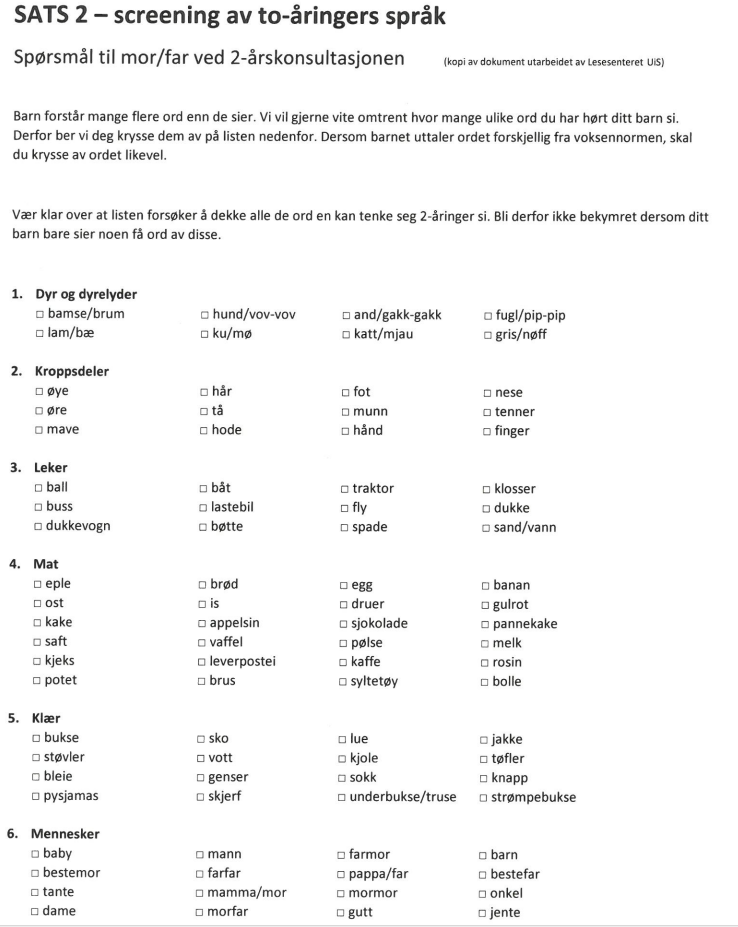 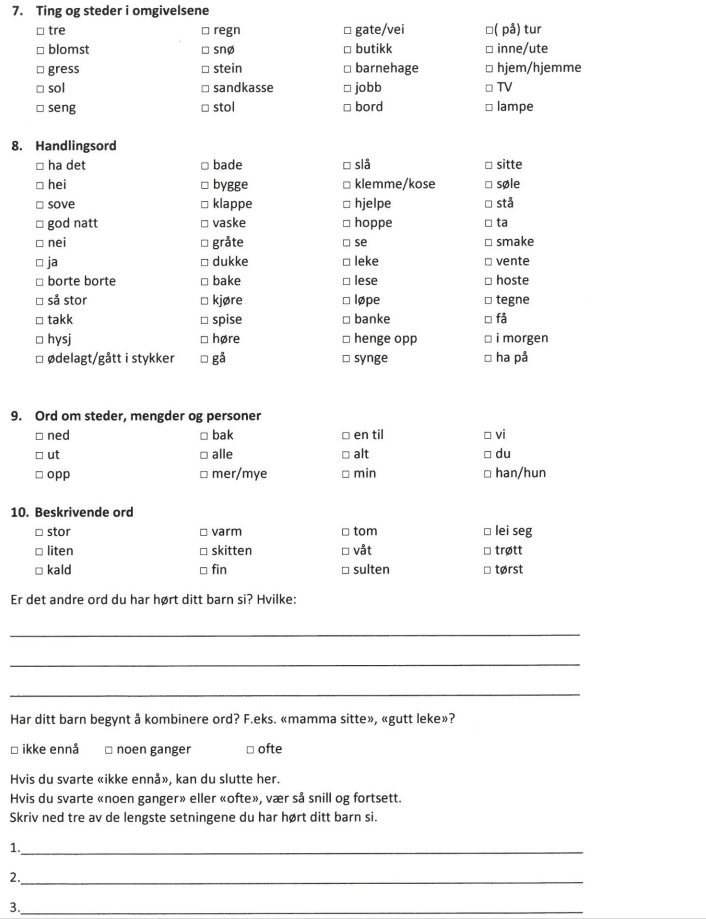 